План-конспект учебного занятия по английскому языкуУчитель: Политевич Е.В.Тема: Национальная кухня ВеликобританииКласс:  8 «А»Место учебного занятия: 2/10Тип учебного занятия: учебное занятие формирования навыков говоренияВид учебного занятия: традиционныйФормы работы: индивидуальная, коллективная, фронтальная Цель: развитие навыков говорения в рамках заданной темыПрогнозируемый результат: предполагается, что к концу учебного занятия учащиеся смогут рассказать о еде в Великобритании  и в Британских школах, а также смогут представить свое идеальное  менюЗадачи: Образовательная: способствовать развитию навыков говорения;Развивающая: создать благоприятные условия для развития памяти, внимания, мышления и воображения у учащихся;Воспитательная: содействовать развитию интереса к стране изучаемого языкаДидактическое оснащение: учебник, наглядный и раздаточный материал, видеозапись, аудиозаписьХод учебного занятия:Организационно-мотивационный этап:Good morning, boys and girls! How are you today? I am glad to see you all here.  Tell me, please: What is your favourite food? What don’t you like eating? Is there any food you hate? Good. And now we’re going to watch a video. Your task is to watch this video and to answer: What is the topic of our today’s lesson?  Right you are. The topic of our lesson is “Food in Britain.”Этап целеполагания:As you know we will speak about food in Britain. So, tell me, please: What are we going to do today? What do you think?We will watch a video, talk about food in Britain and talk about our favourite food. Good. Also we are going to listen to the story about food in Britain and to talk about canteen menu in Britain and in BelarusОперационно-познавательный этап3.1.ПредтекстовыйAnd now, we’re going to work on the text. Please, take your books and open your books at p.64, ex 2a. In the pictures you see some dishes you can get for lunch in Britain. Do you know all these words? Work in pairs and discuss these words with your partner. If the whole class doesn’t know the word I will tell you its translation. Are you ready? Tell me, please: Which of these dishes do you like? And why? Which of these dishes would you like to try? And why?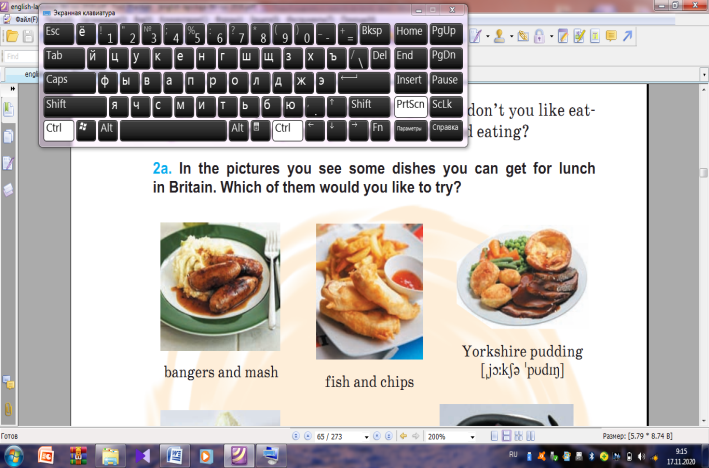 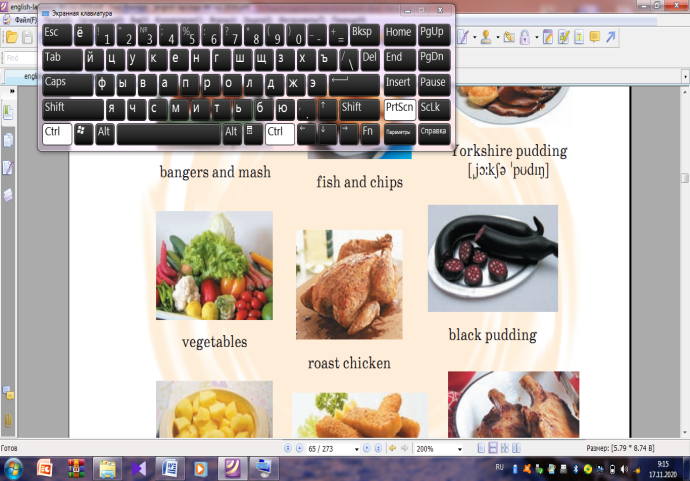 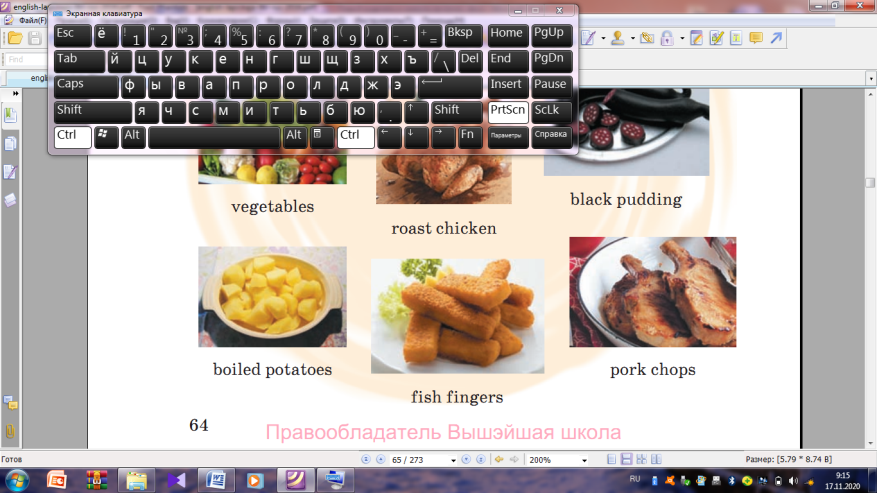 Good job. 3.2.Текстовый:Now, we’re going to listen to two girls (Alesya and Natalie) discussing their lunch. Script:A: The bell has gone. Let’s go to the canteen. I’m so hungry. I could eat a horse!N: Yeah, I’ll go with you but I don’t need to buy anything. I’ve brought a packed lunch but I’d love to have some tea and it’s so much nicer to have a meal with friends.A: Wonderful! I still need your help with some names of the dishes. What’s bangers and mash, for example?N: Bangers and mash is a nice and simple dish. It’s just a good plate of mashed potatoes with a few sausages. It’s all covered in gravy.A: I hate gravy!N: So do I, but many people, here in Britain, love it.A: I love fish and chips. But I’ve had it twice this week already.N: I like fish fingers.A: I don’t. There’s more flour in them than fish. Is there anything on the menu you would recommend me to try?N: I’d recommend roast beef and Yorkshire pudding but it’s never served as school lunch.A: Pudding with meat? I’ve always thought puddings are sweet.N: Yeah, most often, but Yorkshire pudding is made from flour, eggs, and milk and traditionally served with roast beef. It’s yummy. I love it. There is also black pudding, very popular in Scotland. It is, in fact, not pudding at all. It’s blood sausage. Ok, listen, have some roast chicken. It is usually very good here.Bob: Sorry for breaking in, but if I were you I’d have pork chop with boiled potatoes and pickles. I am having it now and actually always have them for lunch.A: Pork chops and pickles? How interesting! We often have them at home. It’s typically Belarusian. But no, thanks, maybe later. I’d like to try something new. Is it clear? Have you got any questions?The 1st task for you is to listen to the story and to complete the following table. Please, write about Alesya, Natalie and also about your likes and dislikes:Good job. Now, let’s listen to this dialogue once again and the 2nd task for you is to answer the following question: What Alesya would like to try?Релаксационная пауза: It’s high time to have a rest (приложение1). That’s why we’re going to do the following. We’re going to play and to talk about your likes and dislikes. Your task is to choose two cards and to talk about your likes and dislikes. Don’t forget to explain the reason. 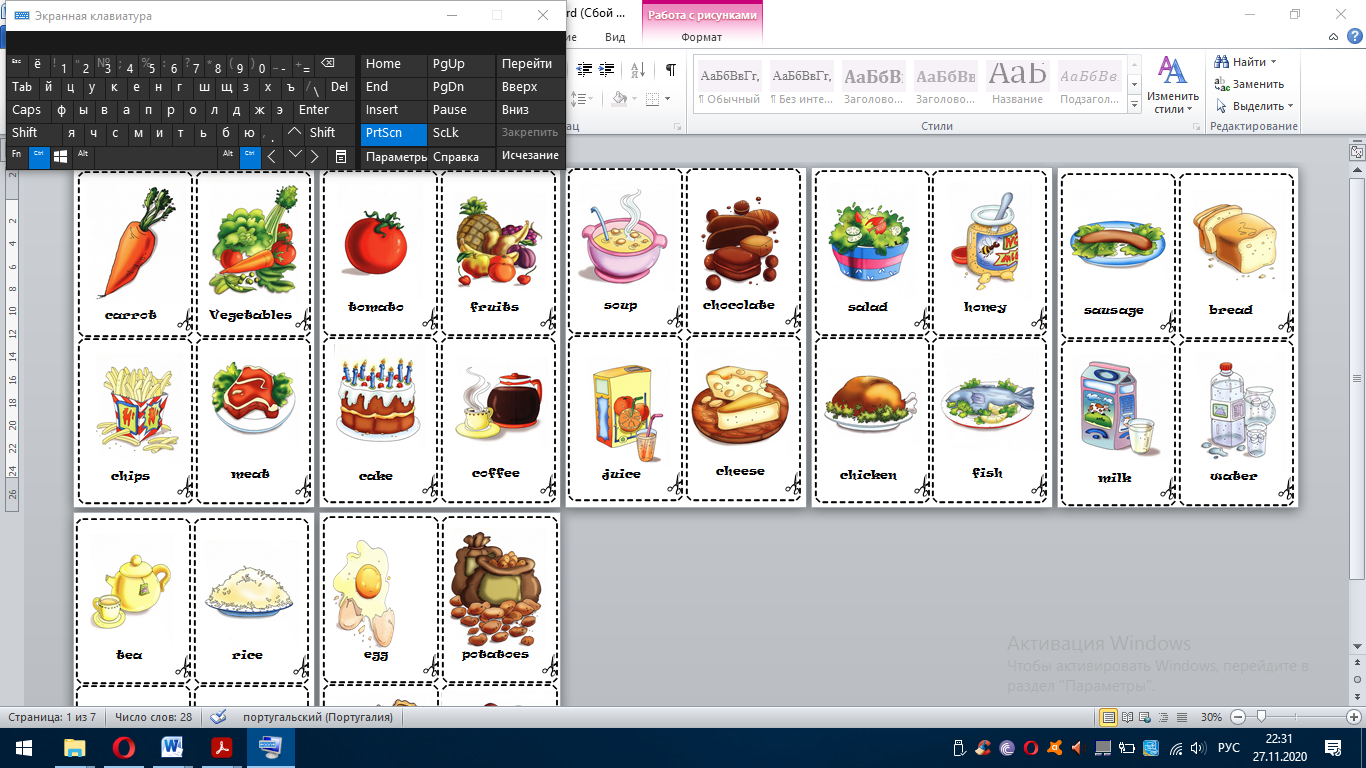 For example:  I like vegetables, because they are very healthy and there are a lot of vitamins there. Very nice.Schools in Britain offer a variety of hot meals for lunch. Look at a possible menu for a week and tell your partner if you’d like to try this food. Why? Why not?Monday: Roast chicken, tomato and sweet pepper salad, apple pie and tea.Tuesday: Fish and chips, ketchup, cucumber salad and orange juice.Wednesday: Pizza with ham, mushrooms, vegetables and olives, banana and cocoa.Thursday: Meat with egg, carrot and onion salad, mineral water, kiwi.Friday: Spaghetti, fruit salad, yoghurt.If you wish, you can also have biscuits, a glass of milk, crisps, sandwiches or a boiled egg.3.3.ПослетекстовыйAnd now, I hope you’re ready to talk about your ideal canteen menu for a week. Your task is to make a menu for a week. It should contain the main course, salad, a drink and dessert. Use the words from ex.2 and 4. Present your menu to the class and explain your choice of dishes. Who is ready to start?Tell, me, please: Whose menu is the best and why?Good job.Контрольно-оценочный4.1.Оценивание: I’m satisfied with your work, that’s why your marks are the following:8/9/10 – I’m satisfied with your answers. They were full and nice. You were active during the lesson. You’ve ever tried to improvise. That’s was nice.7/6/5 – Your work was good, but not enough. You have some mistakes. Try to be more attentive.4.2.Этап домашнего задания: Open your record books and write down your hometask: ex.1, p.67 in your SBs. (to ask and to answer the questions) or «Food in Belarus» (to write 5-7 sentences about food in our country).  Thank you for your work. Good bye. likesdislikesAlesyaNatalieIHelp boxI’d like to try….because….. I wouldn’t like to try…because ….